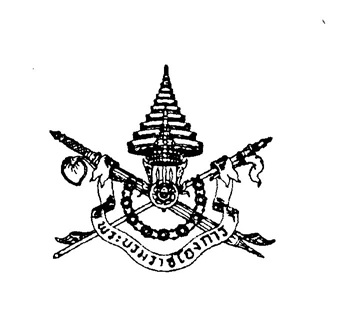 พระราชบัญญัติคุ้มครองการดำเนินงาน
ของทบวงการพลังงานหมุนเวียนระหว่างประเทศพ.ศ. ๒๕๕๙ภูมิพลอดุลยเดช ป.ร.ให้ไว้ ณ วันที่ ๑๙ มกราคม พ.ศ.๒๕๕๙เป็นปีที่ ๗๑ ในรัชกาลปัจจุบันพระบาทสมเด็จพระปรมินทรมหาภูมิพลอดุลยเดช มีพระบรมราชโองการโปรดเกล้าฯ 
ให้ประกาศว่า        โดยที่เป็นการสมควรมีกฎหมายว่าด้วยการคุ้มครองการดำเนินงานของทบวงการพลังงานหมุนเวียนระหว่างประเทศ จึงทรงพระกรุณาโปรดเกล้าฯ ให้ตราพระราชบัญญัติขึ้นไว้โดยคำแนะนำและยินยอมของ                   สภานิติบัญญัติแห่งชาติ ดังต่อไปนี้	มาตรา   ๑    พระราชบัญญัตินี้เรียกว่า “พระราชบัญญัติคุ้มครองการดำเนินงานของ
ทบวงการพลังงานหมุนเวียนระหว่างประเทศ  พ.ศ. ๒๕๕๙”มาตรา    ๒    พระราชบัญญัตินี้ให้ใช้บังคับตั้งแต่วันถัดจากวันประกาศในราชกิจจานุเบกษา                               เป็นต้นไปมาตรา     ๓    เพื่อคุ้มครองการดำเนินงานในประเทศไทยของทบวงการพลังงานหมุนเวียน                   ระหว่างประเทศ ที่ได้จัดตั้งขึ้นตามธรรมนูญของทบวงการพลังงานหมุนเวียนระหว่างประเทศ ซึ่งทำ
ณ เมืองบอนน์ สหพันธ์สาธารณรัฐเยอรมนี เมื่อวันที่ ๒๖ มกราคม พ.ศ. ๒๕๕๒ ให้บรรลุผล
ตามความมุ่งประสงค์ (๑)   ให้ยอมรับนับถือว่าทบวงการพลังงานหมุนเวียนระหว่างประเทศเป็นนิติบุคคล และให้ถือว่ามีภูมิลำเนาในประเทศไทย(๒)   ให้ทบวงการพลังงานหมุนเวียนระหว่างประเทศ สถานที่ ทรัพย์สิน สินทรัพย์ และบรรณสาร
ของทบวงการพลังงานหมุนเวียนระหว่างประเทศ รวมทั้งเจ้าหน้าที่ของทบวงการพลังงานหมุนเวียน                 ระหว่างประเทศ ผู้เชี่ยวชาญ และบุคคลอื่นที่ปฏิบัติภารกิจเพื่อทบวงการพลังงานหมุนเวียนระหว่างประเทศ  ได้รับเอกสิทธิ์และความคุ้มกันตามที่ระบุไว้ในความตกลงว่าด้วยเอกสิทธิ์และความคุ้มกันเพียงเท่าที่รัฐบาล           ได้รับและใช้บทแห่งความตกลงนั้น หรือความตกลงที่รัฐบาลจะได้ทำต่อไปกับทบวงการพลังงานหมุนเวียน ระหว่างประเทศ ทั้งนี้ ในระหว่างที่ปฏิบัติหน้าที่ในประเทศไทย หรือเข้ามาในประเทศไทยเพื่อปฏิบัติหน้าที่     หรือในการปฏิบัติภารกิจเกี่ยวกับทบวงการพลังงานหมุนเวียนระหว่างประเทศ มาตรา     ๔     ให้รัฐมนตรีว่าการกระทรวงการต่างประเทศและรัฐมนตรีว่าการกระทรวงพลังงาน       รักษาการตามพระราชบัญญัตินี้ผู้รับสนองพระบรมราชโองการพลเอก ประยุทธ์ จันทร์โอชา        นายกรัฐมนตรีช่อเอื้อง/ผู้จัดทำ๑๒ ตุลาคม ๒๕๖๓ธัญญรัศม์/ผู้ตรวจ๑๕ ตุลาคม ๒๕๖๓กลุ่มนิติการ๑๕ ตุลาคม ๒๕๖๓หมายเหตุ :- เหตุผลในการประกาศใช้พระราชบัญญัติฉบับนี้ คือ โดยที่ประเทศไทยจะเข้าเป็นสมาชิกของ
ทบวงการพลังงานหมุนเวียนระหว่างประเทศ (International Renewable Energy Agency (IRENA)) 
อันเป็นองค์การระหว่างประเทศที่จัดตั้งขึ้นตามธรรมนูญของทบวงการพลังงานหมุนเวียนระหว่างประเทศ (Statute of the International Renewable Energy Agency) ซึ่งทำ ณ เมืองบอนน์ สหพันธ์สาธารณรัฐเยอรมนี เมื่อวันที่ ๒๖ มกราคม พ.ศ. ๒๕๕๒ โดยธรรมนูญดังกล่าวมีบทกำหนดให้ทบวงการพลังงานหมุนเวียนระหว่างประเทศมีสภาพนิติบุคคลระหว่างประเทศ และให้มีความสามารถทางกฎหมายเท่าที่อาจจำเป็น
ในดินแดนของแต่ละสมาชิก และตามกฎหมายภายในของแต่ละสมาชิกเพื่อการปฏิบัติหน้าที่และเพื่อให้
บรรลุตามความมุ่งประสงค์ของทบวงการพลังงานหมุนเวียนระหว่างประเทศ โดยกำหนดให้สมาชิกตัดสินใจเกี่ยวกับความตกลงว่าด้วยเอกสิทธิ์และความคุ้มกันแยกต่างหาก จึงจำเป็นต้องตราพระราชบัญญัตินี้